Publicado en España el 14/09/2022 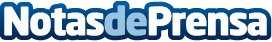 Ducreams recomienda aceite CBD y melatonina para combatir el insomnio y la ansiedadDucreams, la empresa española de productos naturales, apuesta por el aceite CBD con melatonina para combatir el insomnio y la ansiedad. La terapia natural a base de cannabidiol ayuda a combatir la falta de sueño sin crear adicción entre la poblaciónDatos de contacto:Ducreamshttps://www.ducreams.com/64462740Nota de prensa publicada en: https://www.notasdeprensa.es/ducreams-recomienda-aceite-cbd-y-melatonina Categorias: Nacional Industria Farmacéutica Medicina alternativa Consumo Bienestar http://www.notasdeprensa.es